Shtojca 1: Lista e dokumenteve të dorëzuaraDokumentet e kompletuara (dosja) duhet ti ketë dokumentet e radhitura si në listën e mëposhtme dhe çdo faqe duhet të ketë të shkruar numrin (me dorë). Ky numër duhet të paraqitet në listë pranë emrit të dokumentit.Në rast të mungesës së ndonjë dokumenti obligativ, zyrtari i AZHB-së nuk e pranon aplikacionin, por e regjistron aplikantin dhe i jep atij një kopje të kësaj shtojce duke ja rrumbullakësuar dokumentet që i mungojnë aplikantit. Aplikanti ka afat deri në përfundim të thirrjes për aplikim që të kompletoj dokumentet.Në rastet kur kërkohet vetëm kopje e dokumentit, aplikanti e shkruan me dorë në kopje „sikur në origjinal“dheja sjellë origjinalin në shikim zyrtarit regjional i cili verifikon përputhshmërinë e kopjes dhe ja kthen origjinalin aplikantit  Nr.DOKUMENTIDOKUMENTIObligative Opcionale Opcionale FORMULARI PËR APLIKIM  Sipas modelit të AZHB-se preferohet të jetë i plotësuar me makine ose kompjuter Kontrolli i dokumentet  nëse janë tëplotësuar  si duhet të bëhet në momentin e dorëzimit në prani të aplikantitFORMULARI PËR APLIKIM  Sipas modelit të AZHB-se preferohet të jetë i plotësuar me makine ose kompjuter Kontrolli i dokumentet  nëse janë tëplotësuar  si duhet të bëhet në momentin e dorëzimit në prani të aplikantit  f . ----  f . ----KOPJA E LETËRNJOFTIMIT   Zyrtari verifikon në prani të aplikantit a është letërnjoftimi i lëshuar nga Republika e Kosovës dhe a është i vlefshëm në momentin e aplikimit. KOPJA E LETËRNJOFTIMIT   Zyrtari verifikon në prani të aplikantit a është letërnjoftimi i lëshuar nga Republika e Kosovës dhe a është i vlefshëm në momentin e aplikimit.    f.-----   f.-----ÇERTIFIKATA E LINDJES, kopjeÇERTIFIKATA E LINDJES, kopjef.---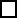 f.---FORMULARI  PËR INDIKATOR  i plotësuar (në origjinal)  Në prani të aplikantit zyrtari verifikon a është plotësuar si duhet formulari për indikatorët.FORMULARI  PËR INDIKATOR  i plotësuar (në origjinal)  Në prani të aplikantit zyrtari verifikon a është plotësuar si duhet formulari për indikatorët. f. f.LLOGARIA RRJEDHËSE, dokument i lëshuar dhe vulosur nga banka (në origjinal) Llogaria rrjedhëse duhet të jetë nga një bankë që operon në KosovëLLOGARIA RRJEDHËSE, dokument i lëshuar dhe vulosur nga banka (në origjinal) Llogaria rrjedhëse duhet të jetë nga një bankë që operon në Kosovëf.-----f.-----Në rastin e personave juridik:CERTIFIKATA E NUMRIT FISKAL - kopjeNë rastin e personave juridik:CERTIFIKATA E NUMRIT FISKAL - kopjef.----f.----CERTIFIKATA E REGJISTRIT TE BIZNESIT - kopjeCERTIFIKATA E REGJISTRIT TE BIZNESIT - kopjef.---f.---PROJEKT PROPOZIMI – Në rast të projekteve në vlerë deri 20,000 Euro;PLANI I BIZNESIT – Në rast të projekteve në vlerë mbi 20,000 Euro;PROJEKT PROPOZIMI PËR MASËN 302.5  Zyrtai verifikon nëse ky dokument është në përputhje me modelin e AZHB-sëPROJEKT PROPOZIMI – Në rast të projekteve në vlerë deri 20,000 Euro;PLANI I BIZNESIT – Në rast të projekteve në vlerë mbi 20,000 Euro;PROJEKT PROPOZIMI PËR MASËN 302.5  Zyrtai verifikon nëse ky dokument është në përputhje me modelin e AZHB-sëf.-----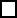 f.-----Jo të gjitha dokumentet nën pikën 9  janë të obligueshme (shih kriteret e pranueshmërisë)CERTIFIKATA E REGJISTRIMIT NË REGJISTRIN E FERMËS për të dëshmuar përvojën mbi dy vjeçare në bujqësi – kopje;ose VËRTETIM NGA PUNËDHËNËSI se aplikanti ka së paku një  vjet përvojë pune nëpërpunim të prodhimeve bujqësore /artizanate/hotelieri /ofrimin e shërbimve hotelieri;oseDIPLOMA E FAKULTETIT të Bujqësisë, Veterinarisë apo Teknologjisë së Ushqimit/ Pylltarisë/Turizmit/Hotelierisë/ose përkatës – kopje  oseDIPLOMA E SHKOLLËS SE MESME TË BUJQËSISË/Pylltarisë/Turizmi/Hotelieri/përkatës – kopje;ose DIPLOMA E SHKOLLËS SË MESME (kopje) DHE një DEKLARATË ME SHKRIM me të cilën zotohen se do të ndjekin kurse trajnimi me së paku 20 orë mësimi, në fushën për të cilën aplikojnë, të cilat do t’i përfundojnë para kërkesës për pagesën e fundit.VËRTETIMI PËR MBAJTJEN e trajnimeve duhet të përmbajë programin e detajuar dhe materialet shfrytëzuara për trajnim, temat e trajtuara dhe numrin e orëve. Nga numri i përgjithshëm i orëve së paku 30% duhet të jenë punë praktikeJo të gjitha dokumentet nën pikën 9  janë të obligueshme (shih kriteret e pranueshmërisë)CERTIFIKATA E REGJISTRIMIT NË REGJISTRIN E FERMËS për të dëshmuar përvojën mbi dy vjeçare në bujqësi – kopje;ose VËRTETIM NGA PUNËDHËNËSI se aplikanti ka së paku një  vjet përvojë pune nëpërpunim të prodhimeve bujqësore /artizanate/hotelieri /ofrimin e shërbimve hotelieri;oseDIPLOMA E FAKULTETIT të Bujqësisë, Veterinarisë apo Teknologjisë së Ushqimit/ Pylltarisë/Turizmit/Hotelierisë/ose përkatës – kopje  oseDIPLOMA E SHKOLLËS SE MESME TË BUJQËSISË/Pylltarisë/Turizmi/Hotelieri/përkatës – kopje;ose DIPLOMA E SHKOLLËS SË MESME (kopje) DHE një DEKLARATË ME SHKRIM me të cilën zotohen se do të ndjekin kurse trajnimi me së paku 20 orë mësimi, në fushën për të cilën aplikojnë, të cilat do t’i përfundojnë para kërkesës për pagesën e fundit.VËRTETIMI PËR MBAJTJEN e trajnimeve duhet të përmbajë programin e detajuar dhe materialet shfrytëzuara për trajnim, temat e trajtuara dhe numrin e orëve. Nga numri i përgjithshëm i orëve së paku 30% duhet të jenë punë praktikef.f.Për personat juridik:VËRTETIM nga Administrata Tatimore e Kosovës që dëshmon se aplikanti nuk ka obligime të papaguara  ( në origjinal)Për personat fizik:VËRTETIM nga komuna që ka paguar tatimin në pronëPër personat juridik:VËRTETIM nga Administrata Tatimore e Kosovës që dëshmon se aplikanti nuk ka obligime të papaguara  ( në origjinal)Për personat fizik:VËRTETIM nga komuna që ka paguar tatimin në pronëf.---f.---f.---f.---Në rast të projekteve që parashohin ndërtim/ rindërtim/zgjërim: DOKUMENTI QË DËSHMON PRONËSINË MBI TOKËN/FLETA POSEDUESEoseKONTRATA E QIRAMARRJES SË TOKËS për së paku 10 vjet e vulosur nga noteriNë rast të projekteve që parashohin ndërtim/ rindërtim/zgjërim: DOKUMENTI QË DËSHMON PRONËSINË MBI TOKËN/FLETA POSEDUESEoseKONTRATA E QIRAMARRJES SË TOKËS për së paku 10 vjet e vulosur nga noterif.---f.---AUTORIZIMI – Në rast se aplikimi bëhet përmes një personi të autorizuar, ai pranohet  vetëm përmes autorizimi të vërtetuar nga noteriAUTORIZIMI – Në rast se aplikimi bëhet përmes një personi të autorizuar, ai pranohet  vetëm përmes autorizimi të vërtetuar nga noterif.           ___f.           ___302.1 Bletaria , prodhimi/përpunimi dhe marketingu i mjaltit1. Certifikat për prodhimin organike – (nuk është e obligueshme, por është kriter i përzgjedhjes)   Po    JO   2. Vërtetimi i qarkullimit të mjeteve (prodhim në euro) gjatë dy viteve të fundit – (nuk është obligueshme po është kriter i përzgjedhjes)a)Për biznese të regjstruar -              Pasqyra finaciare dhe gjendja e bilancit   Po    JO   b)  Për persona fizik Certifikatën e regjistrit të Fermës të bashkangjitur Aneksin ku tregohet se sa është numri i koshereve:-	Nëse numri i koshereve është 30 – 150 vlerësohet së ka pasë qarkullim vjetor prej 1,000 -3,000 euro.   Po    JO   -	Nëse numri i koshereve është mbi 150 vlerësohet së ka pasë qarkullim vjetor  mbi 3,000 euro.   Po    JO   4.Vërtetim të antarësisë në shoqatë – (nuk është e obligueshme, por është kriter i përzgjedhjes)   Po    JO   f.---f.---f.---f.---f.---f.---302.2 Përpunimi i produkteve  jodrusore te malit dhe marketingu i tyre  ( bimëve mjekuese dhe aromatike, frutave pyjore dhe kërpudhave të grumbulluara)1. Certifikatën se aplikantët janë të licencuar: për grumbullimin e barishteve, bimëve mjekuese, frutave pyjore dhe kërpudhave nga Departamenti për Pylltari i  MBPZHR-së(dokument   i domosdoshëm)2. Vërtetim qarkullim të mjeteve: (prodhimi në euro) gjatë dy vite të fundit – (nuk është e obligueshme, por është kriter i përzgjedhjes)   Po    JO   Për biznese të regjstruara (pasqyra finaciare dhe gjendja e bilancit)   Po    JO   3.Certifikat për prodhimin organike – (nuk është e obligueshme, por është kriter i përzgjedhjes)   Po    JO   f.---f.---f.---f.---f.--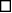 302.3 - Përpunimi i  prodhimeve bujqësore (të kultivuara)  dhe marketingu i tyre  (perimet, fruta, erëza, bimë mjekuese, kërpudhat, qumështi, mushtit, verave, rakia nga rrushi dhe nga fruta te tjera, prodhimi i uthëlles dhe përpunimin e brumrave) 1. Përvoja e ekonomisë familjare / ferma /biznesi  ne aktivitete e përpunimit  (nuk është e obligueshme, por është kriter i përzgjedhjes)   Po    JO   Persona fizik – dekleratëPersona juridik - Pasqyra e të ardhurave ( më së paku për një vit)Në rast të përpunimit të verës :Certifikatën nga Regjistri Kadastral i Vreshatve; me pak se 4 ha vreshta;Në rast të qumështit :b)  Deklaratë –se kapacitetet përpunuesenuk do jenë më shumë se 500 l qumësht në ditë;f.---f.---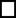 302.4 – Zhvillimi i aktiviteteve artizanale dhe marketingu i tyre ( përpunimi i i tekstilit, lëkures, leshit, përpunimi i drurit dhe aktivitetet tjera të artit që jane punë artizanale)Përvoja  e ekonomisë familjare / ferma /biznesi  ne aktivitete e përpunimit  (nuk është e obligueshme, por është kriter i përzgjedhjes)   Po    JO   Persona fizik – dekleratë; Persona juridik - Pasqyra e të ardhurave ( më së paku për një vit)Madhësia e familjes -Certifikata e bashkësisë familjare ( nuk është e obligueshme, por është kriter i përzgjedhjes)	302.5 Zhvillimi i turizmit rural dhe turizmi në fermëPërvoja e  e ekonomisëfamiljare / ferma /biznesi  ne aktivitete e ofrimit të shërbimeve të turizimit rural /hoteliere)  (nuk është e obligueshme, por është kriter i përzgjedhjes)   Po    JO   a)      Persona fizik – dekleratë;b)     Persona juridik - Pasqyra e të ardhurave ( më së paku për një vit)Aplikuesit janë të rekomanduara nga GLV-të (nuk është e obligueshme, por është kriter I përzgjedhjes)   Po    JO   Letër rekomandimi nga GLV-tGLV – të selektuara /startegjitë e aprovur